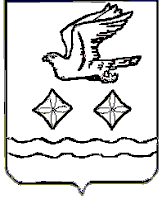 АДМИНИСТРАЦИЯГОРОДСКОГО ОКРУГА СТУПИНОМОСКОВСКОЙ ОБЛАСТИПОСТАНОВЛЕНИЕ________________№_________________г. СтупиноВ соответствии с Федеральным законом от 06.10.2003 №131-ФЗ «Об общих принципах организации местного самоуправления в Российской Федерации», уставом городского округа Ступино Московской области, решением Совета депутатов городского округа Ступино Московской области от 22.08.2019 №323/30 «Об утверждении Порядка установления тарифов на услуги (работы), предоставляемые (выполняемые) муниципальными предприятиями и учреждениями городского округа Ступино Московской области», уставом учреждения, решением  комиссии по ценам и тарифам администрации городского округа Ступино Московской области от 09.09.2021ПОСТАНОВЛЯЮ:	1. Установить тарифы на платные услуги, оказываемые муниципальным автономным дошкольным образовательным учреждением «Детский сад общеразвивающего вида №14 «Подснежник»  городского округа Ступино Московской области (Приложение).	2. Признать утратившим силу постановление администрации городского округа Ступино Московской области от 19.07.2018 №2559-п «Об установлении тарифов на платные услуги, оказываемые муниципальным автономным дошкольным образовательным учреждением «Детский сад общеразвивающего вида №14 «Подснежник» городского округа Ступино Московской области».	3. Опубликовать настоящее постановление в установленном порядке и разместить на официальном сайте администрации, Совета депутатов и контрольно-счетной палаты городского округа Ступино Московской области.	 4. Контроль за исполнением настоящего постановления возложить на заместителя главы администрации городского округа Ступино Московской области Петрожицкую Л.В. и на заместителя главы администрации городского округа Ступино Московской области – председателя комитета культуры и молодежной политики Калинину Ю.Ю.Глава городского округа СтупиноМосковской области							       С.Г. МужальскихЛИСТ СОГЛАСОВАНИЯПроект правового акта вносит:Проект правового акта соответствует требованиям инструкции по делопроизводству:Проект правового акта соответствует требованиям законодательства:Проект правового акта согласован:Разослано: в дело – 1, Калинина Ю.Ю. -1, отдел по тарифам и ценообразованию – 2, управление образования – 1, учр. – 1.Смольянинова Елена Викторовна+7 (496) 64 2-67-50Приложениек постановлению администрации  городского округа Ступино Московской областиот «___»  ________   №  _______                                       Тарифы на платные услуги,оказываемые муниципальным автономным дошкольным образовательным учреждением «Детский сад общеразвивающего вида №14 «Подснежник»городского округа Ступино Московской областиОб установлении тарифов на платные услуги, оказываемые муниципальным автономным дошкольным образовательным учреждением «Детский сад общеразвивающего вида №14 «Подснежник» городского округа Ступино Московской области№п/пФИОДолжностьДата поступленияДата согласованияПодпись1Сакулина А.П.Начальник управления экономики№п/пФИОДолжностьДата поступленияДата согласованияПодпись2Горохова Л.Н.Начальник управления делами№п/пФИОДолжностьДата поступленияДата согласованияПодпись3Кепова Н.Г.Председатель комитета по правовой работе№п/пФИОДолжностьДата поступленияДата согласованияПодпись4Петрожицкая Л.В.Заместитель главы администрации5Драгомирова Ю.В.Заместитель главы администрации6Калинина Ю.Ю.Заместитель главы администрации7Калабина Т.Е.Начальник финансового управления№ п/пНаименованиеобразовательной  услугиТарифруб./час/чел.1Обучение иностранным языкам детей дошкольного возраста (групповые занятия)160,002Обучение иностранным языкам детей дошкольного возраста (индивидуальные занятия)450,003Обучение основам ритмики и хореографии130,004Корригирующая гимнастика для детей с нарушениями осанки и плоскостопия130,005Обучение основам игры на музыкальных инструментах (индивидуальные занятия)450,006Обучение вокалу (групповые занятия)130,007Обучение вокалу (индивидуальные занятия)450,008Пребывание детей в группе выходного дня без организации питания150,009Пребывание детей в группе продленного дня130,0010Профилактика и преодоление нарушений звукопроизношения у детей (индивидуальные занятия)450,0011Профилактика и преодоление нарушений звукопроизношения у детей (групповые занятия)160,0012Обучение игре в шашки и шахматы110,0013Школа раннего развития150,0014Обучение основам квиллинга130,0015Обучение основам тестопластики  130,0016Организация детских семейных праздников100,0017Обучение основам мультипликации130,0018Обучение основам актерского мастерства в театрализованной деятельности130,0019Обучение основам краеведения с элементами фольклора130,0020Обучение работам с красками и изобразительными материалами в нетрадиционной форме130,0021Обучение навыкам общения детей дошкольного возраста130,0022Коррекция социально-личностной сферы детей дошкольного возраста приемами арт - терапии150,0023Развитие творческих способностей детей в процессе моделирования с помощью различных материалов150,0024Семейная адаптационная группа для детей раннего возраста150,0025Развитие детей старшего дошкольного возраста с целью профилактики школьной дезадаптации (групповые занятия)250,00